В четверг, 30 мая, в 14.30  в 235 к. 101 корпуса ИЯИ РАН (Троицк) состоится семинар по релятивистской ядерной физике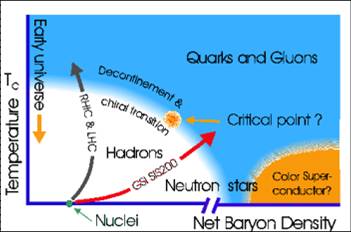                  О.И. Пискунова  ( ФИАН, Москва )                 Барионная асимметрия спектров на LHC,                SJ - антиSJ торы как частицы темной материи (DM),                признаки DM столкновения в стратосферном событии 1976 года.                 Аннотация.   Работа посвящена развитию идеи барионоподобной Темной Материи,       которая симметричным образом построена  из      барион- антибарионных узлов (SJ, антиSJ), нейтральна и      имеет определенные уровни массы. Влияние барионного узла на асимметрию      барион/антибарионных спектров изучено на LHC. По-видимому, барионная DM      может образовываться вблизи  сверхмассивных ЧД и в нейтронных звездах и      затем излучаться в виде джетов. Исследовалась возможность того, что     стратосферное событие с энергией несколько десятков ТэВ было        столкновением частицы DM c веществом атмосферы.      Предлагается возобновить поиски таких событий в наземных условиях с      улучшенным детектором и порогом Е_взаимодействия   10ТэВ.